Методические рекомендации к проекту«Домашние и дикие животные»Автор проекта: Павлова Елена Васильевна -  воспитатель МДОУ № 2 «Радуга»Ломоносовский районРуководитель: Екатерина Владимировна МосковскаяПроект может использоваться воспитателями младшей и средней  группы детского сада для проведения занятий по ознакомлению с домашними и дикими животными детей 3-5лет.Цель данной работы, созданной с помощью системы «MimioStudio» :  Расширить представления детей о домашних животных (лошадь, корова, коза, собака, кошка), диких животных (медведь, волк, лиса, заяц, белка, ёж), их внешнем виде, пище, месте обитания. Формировать интерес и эмоционально-положительное отношение к ним.Задачи:Знакомить детей с домашними и дикими   животными, с их детёнышами.Воспитывать осознанно-правильное отношение к  животным.  Развивать устойчивый познавательный интерес к домашним  и диким животным, как к живым существам. Развивать память, воображение, логическое мышление, речь.Реализуемые образовательные области:Познавательное развитиеСоциально-коммуникативноеХудожественно-эстетическоеРечевоеПроект состоит из 22 страниц.на каждой странице можно узнать задание:      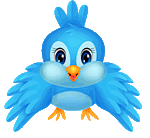 переход со страницы на страницу осуществляется по солнцу: 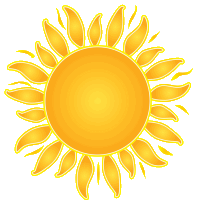 Возврат на предыдущую страницу осуществляется по листику с желудями: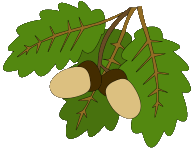 Стр. 1: Титульный лист.Название проекта «Домашние и дикие животные»По щелчку на текст в нижней части страницы открывается сайт ЦПК «Образовательные технологии». Стр.2: Содержание.Каждый пункт содержания – гиперссылка на соответствующую страницу проекта.Стр.3: Задание «Найди, чей это дом?».Формировать понятие «Домашние и дикие животные», формировать умение правильно называть дом животного. Формировать эмоционально-положительное отношение к животным.Дети  нажимают  на  животное  и ищут правильный ответСтр.4: Задание «Собери  в корзину пищу, которую ест зайчик». Формировать понятие «Дикие животные», их среда обитания. Формировать эмоционально-положительное отношение к животным.Дети складывают в корзину только те продукты, которые ест зайчик. Остальные продукты в корзину не попадают.Стр.5: «Найди, где чья тень?». Развиваем внимание, наблюдательность, зрительную память.Дети находят тень медведя, проверяют себя, накладывая тень на медведя. При правильном выборе тень совпадает с медведем. По той же схеме находят всех домашних и диких животных.Стр.6: «По тени назови животное». Развиваем внимание, наблюдательность, зрительную память.Дети смотрят на  тень,  называют  животное,  а  затем  проверяют себя, нажимая на выбранную тень. При правильном выборе тень превращается в животное при помощи анимации.Стр.7: Игра «Угадай, кто лишний?».Формируем понятие «Домашние и дикие животные». Лишняя – корова- пропадает с помощью анимации.Стр.8: Игра «Найди, где, чей детеныш?». Формируем понятие «Дикие   животные и их детеныши». Каждый детеныш перемещается к своей маме. Стр.9: Игра «Найди правильно хвост».Формировать понятие «Домашние животные». Развиваем логику, образное мышление, внимание, мелкую моторику пальцев рук. Развитие глазодвигательной функции глаза.Дети котёнку подбирают свой хвост.Стр.10: Игра-задание «Назови, что любит есть медведь?».Формирование понятия «Дикие животные», о питании диких животных. Развивать логическое мышление.Дети нажимают на шарики, которые лопаются и показывают ту пищу, которую ест медведь. Стр.11: Игра «Найди, кто спрятался за деревьями и кто лишний».Формировать умение ориентироваться на плоскости, развиваем мелкую моторику руки, внимание.Дети находят животных за деревьями и называют их. Выделяют лишнее животное.Стр.12: Выбери правильную дорожку.Формировать умение ориентироваться на плоскости, формировать умение вести линию, не отрывая руки, развиваем мелкую моторику руки, внимание.Дети рисуют путь к домику белочки, выбирают правильную дорожку.Стр.13: Задание «Отгадай загадки»Формирование понятия «Дикие и домашние животные». Развиваем логику, образное мышление, внимание.Детям читаем загадки про животных, они отгадывают. Правильный ответ появится на экране при  помощи аннимации.Стр.14: «Кто живёт в лесу?»Формировать понятие «Дикие животные».Развивать память, мышление, внимание.Дети называют диких животных, если животное названо правильно, появляется галочка рядом с ним. Если животное не относится к диким животным появляется крестик. Стр.15: Собери пазл.Развиваем логику, образное мышление, внимание, мелкую моторику пальцев рук. Развитие глазодвигательной функции глаза.Дети собирают пазл. Стр.16: Игра-задание «Найди и обведи карандашом домашнее животное».Формирование понятия «Домашние животные». Развивать логическое мышление.Дети называют животное и говорят какое оно. Правильно выбранное животное обводят карандашом. Треугольник сбоку открывает прозрачную панель с правильным ответом.Стр.17: Игра «Найди отличия». Развиваем внимание, наблюдательность, зрительную память.Детям предлагается картинка с двумя зайчиками, которые  отличаются  друг от друга. Нужно найти эти отличия.  Треугольник сбоку открывает прозрачную панель с правильным ответом.Стр.18: Игра «Найди 5 отличий».Развиваем внимание, наблюдательность, зрительную память.Детям предлагаются картинки. На одной есть 5 отличий.  Нужно найти эти отличия.  Треугольник сбоку открывает прозрачную панель с правильным ответом.Стр.19: Повтори последовательность.Формировать умение ориентироваться на плоскости, развивать мелкую моторику руки, внимание.Детям  предлагается  таблица,  где  нужно  в  правильном  порядке  расположить  разные предметы. Треугольник снизу открывает прозрачную панель с правильным ответом.Стр.20: Игра «Найди, что любят есть животные».Формировать понятие «Дикие животные». Развиваем логику, образное мышление, внимание, мелкую моторику пальцев рук. Развитие глазодвигательной функции глаза.Дети каждому животному подбирают необходимую пищу.Стр.21: Игра «Найди, чей это звук».Формировать понятие «Домашние и дикие животные».Развивать память, мышление. Формировать умение ориентироваться на плоскости, развиваем мелкую моторику руки, внимание.Дети нажимают на значок со звуком и по звуку узнают животное. К значку со звуком передвигается то животное, которому соответствует данный звук.Стр.22: Найди силуэты животных.Формировать умение ориентироваться на плоскости.Формируем умение делать выводы, умение выделить наиболее характерные признаки предмета. Развиваем внимание, наблюдательность, зрительную память.С помощью фонарика детям надо найти котят, спрятавшихся в лесу.Проверочная панель выдвигается сбоку нажатием на треугольник.Котенок около оленя клонирован, т.е. можно менять число котят на странице.